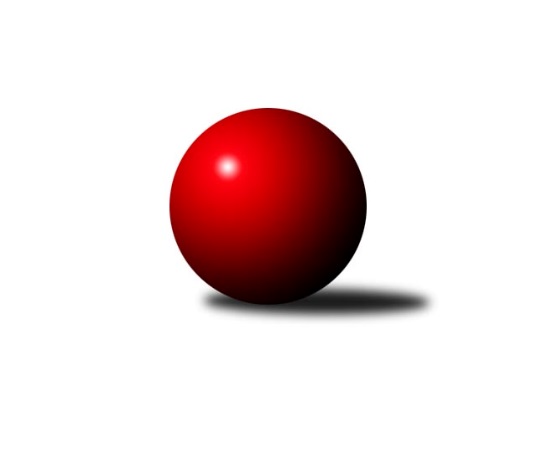 Č.6Ročník 2019/2020	19.10.2019Nejlepšího výkonu v tomto kole: 3320 dosáhlo družstvo: TJ Odry 3. KLM C 2019/2020Výsledky 6. kolaSouhrnný přehled výsledků:TJ Prostějov 	- TJ Opava 	5:3	3234:3122	14.0:10.0	19.10.TJ Odry 	- KK Zábřeh B	7:1	3320:3173	17.0:7.0	19.10.TJ Sokol Bohumín 	- TJ Sokol Chvalíkovice	3:5	3232:3310	10.5:13.5	19.10.TJ Horní Benešov ˝B˝	- TJ Tatran Litovel 	1:7	3194:3253	10.0:14.0	19.10.Sokol Přemyslovice 	- KK Jiskra Rýmařov 	5:3	3267:3177	13.0:11.0	19.10.TJ Unie Hlubina	- TJ Spartak Přerov ˝B˝	7:1	3140:3067	13.0:11.0	19.10.Tabulka družstev:	1.	Sokol Přemyslovice	6	5	0	1	32.5 : 15.5 	79.0 : 65.0 	 3168	10	2.	TJ Tatran Litovel	6	3	2	1	31.0 : 17.0 	71.5 : 72.5 	 3213	8	3.	KK Jiskra Rýmařov	6	3	2	1	30.0 : 18.0 	84.5 : 59.5 	 3232	8	4.	TJ Unie Hlubina	6	4	0	2	29.0 : 19.0 	74.5 : 69.5 	 3180	8	5.	TJ Horní Benešov ˝B˝	6	4	0	2	28.0 : 20.0 	77.0 : 67.0 	 3202	8	6.	TJ Odry	6	3	1	2	24.0 : 24.0 	73.0 : 71.0 	 3242	7	7.	TJ Sokol Chvalíkovice	6	3	0	3	25.0 : 23.0 	77.5 : 66.5 	 3233	6	8.	TJ Opava	6	2	2	2	25.0 : 23.0 	72.5 : 71.5 	 3178	6	9.	TJ Spartak Přerov ˝B˝	6	2	0	4	19.0 : 29.0 	74.0 : 70.0 	 3108	4	10.	TJ Prostějov	6	2	0	4	17.5 : 30.5 	61.0 : 83.0 	 3158	4	11.	TJ Sokol Bohumín	6	1	0	5	15.0 : 33.0 	64.5 : 79.5 	 3172	2	12.	KK Zábřeh B	6	0	1	5	12.0 : 36.0 	55.0 : 89.0 	 3147	1Podrobné výsledky kola:	 TJ Prostějov 	3234	5:3	3122	TJ Opava 	Aleš Čapka	123 	 128 	 140 	97	488 	 2:2 	 528 	 142	120 	 120	146	Maciej Basista	Michal Smejkal	144 	 151 	 184 	123	602 	 3:1 	 520 	 108	133 	 145	134	Tomáš Valíček	Karel Zubalík	151 	 141 	 128 	139	559 	 3:1 	 532 	 128	133 	 140	131	Petr Wolf	Roman Rolenc	129 	 152 	 137 	138	556 	 4:0 	 464 	 109	118 	 121	116	Rudolf Haim	Miroslav Znojil	138 	 121 	 133 	116	508 	 2:2 	 509 	 128	119 	 141	121	Milan Jahn	Petr Pospíšilík	132 	 140 	 129 	120	521 	 0:4 	 569 	 139	155 	 148	127	Petr Bracekrozhodčí: Jurda JosefNejlepší výkon utkání: 602 - Michal Smejkal	 TJ Odry 	3320	7:1	3173	KK Zábřeh B	Marek Frydrych	151 	 139 	 122 	140	552 	 2:2 	 507 	 114	140 	 125	128	Martin Flídr	Daniel Ševčík st.	137 	 136 	 154 	125	552 	 4:0 	 515 	 133	119 	 143	120	Lukáš Krejčí	Daniel Malina	171 	 130 	 123 	121	545 	 2:2 	 534 	 117	139 	 114	164	Miroslav Štěpán	Petr Dvorský	138 	 148 	 155 	118	559 	 2:2 	 561 	 123	149 	 119	170	Jiří Michálek	Michal Pavič	144 	 126 	 149 	145	564 	 3:1 	 547 	 145	123 	 140	139	Václav Švub	Karel Chlevišťan	138 	 136 	 138 	136	548 	 4:0 	 509 	 131	130 	 122	126	Jiří Srovnalrozhodčí: Zajíček JaroslavNejlepší výkon utkání: 564 - Michal Pavič	 TJ Sokol Bohumín 	3232	3:5	3310	TJ Sokol Chvalíkovice	Stanislav Sliwka	130 	 139 	 139 	143	551 	 3:1 	 558 	 124	130 	 164	140	Jiří Staněk	Fridrich Péli	150 	 129 	 144 	141	564 	 2:2 	 529 	 139	133 	 112	145	Jonas Mückstein	Jan Zaškolný	138 	 130 	 139 	128	535 	 1.5:2.5 	 561 	 152	124 	 139	146	Radek Hendrych	Vojtěch Zaškolný	135 	 121 	 156 	148	560 	 2:2 	 553 	 131	135 	 137	150	Vladimír Valenta	Aleš Kohutek	132 	 124 	 116 	128	500 	 0:4 	 569 	 155	153 	 131	130	Aleš Staněk	Karol Nitka	133 	 125 	 142 	122	522 	 2:2 	 540 	 131	143 	 131	135	David Hendrychrozhodčí: Dendis ŠtefanNejlepší výkon utkání: 569 - Aleš Staněk	 TJ Horní Benešov ˝B˝	3194	1:7	3253	TJ Tatran Litovel 	Josef Matušek	135 	 125 	 115 	138	513 	 2:2 	 542 	 131	151 	 124	136	Kamil Axmann	Zdeněk Smrža	138 	 137 	 163 	128	566 	 4:0 	 502 	 129	130 	 117	126	František Baleka	Jan Fadrný	141 	 143 	 134 	117	535 	 2:2 	 547 	 135	134 	 148	130	Miroslav Sigmund	Luděk Zeman	149 	 123 	 118 	110	500 	 1:3 	 551 	 133	126 	 143	149	Miroslav Talášek	Petr Dankovič	119 	 136 	 135 	135	525 	 0:4 	 544 	 121	141 	 140	142	Jiří Fiala	David Kaluža	142 	 135 	 133 	145	555 	 1:3 	 567 	 127	151 	 134	155	Jiří Čamekrozhodčí: Dostál MichaelNejlepší výkon utkání: 567 - Jiří Čamek	 Sokol Přemyslovice 	3267	5:3	3177	KK Jiskra Rýmařov 	Michal Kolář	131 	 150 	 119 	116	516 	 1:3 	 538 	 118	160 	 141	119	Michal Davidík	Ivan Říha	138 	 136 	 141 	150	565 	 4:0 	 508 	 116	134 	 127	131	Gustav Vojtek	Jiří Šoupal	129 	 158 	 130 	114	531 	 1:3 	 561 	 146	114 	 157	144	Ladislav Stárek	Tomáš Fraus	121 	 126 	 145 	131	523 	 1:3 	 530 	 126	129 	 140	135	Tomáš Chárník	Jan Sedláček	130 	 154 	 143 	144	571 	 3:1 	 535 	 132	146 	 131	126	Antonín Sochor	Eduard Tomek	145 	 128 	 130 	158	561 	 3:1 	 505 	 119	122 	 135	129	Jaroslav Tezzelerozhodčí:  Vedoucí družstevNejlepší výkon utkání: 571 - Jan Sedláček	 TJ Unie Hlubina	3140	7:1	3067	TJ Spartak Přerov ˝B˝	Přemysl Žáček *1	128 	 145 	 119 	132	524 	 2:2 	 519 	 157	114 	 130	118	Martin Bartoš	Petr Basta	130 	 108 	 124 	122	484 	 0:4 	 535 	 132	130 	 137	136	Jaroslav Krejčí	Martin Marek	151 	 134 	 126 	136	547 	 3:1 	 497 	 109	126 	 135	127	Michal Loučka	Tomáš Rechtoris	142 	 143 	 128 	117	530 	 3:1 	 469 	 124	112 	 113	120	Vojtěch Venclík	Michal Zatyko	119 	 134 	 137 	123	513 	 2:2 	 512 	 127	125 	 124	136	Zdeněk Macháček	Pavel Marek	154 	 136 	 135 	117	542 	 3:1 	 535 	 153	112 	 131	139	Vladimír Mánekrozhodčí: Malovaný Vladimírstřídání: *1 od 86. hodu Jan ŽídekNejlepší výkon utkání: 547 - Martin MarekPořadí jednotlivců:	jméno hráče	družstvo	celkem	plné	dorážka	chyby	poměr kuž.	Maximum	1.	Eduard Tomek 	Sokol Přemyslovice 	584.00	381.9	202.1	4.1	2/3	(606)	2.	Jiří Staněk 	TJ Sokol Chvalíkovice	572.75	373.1	199.7	2.3	4/4	(634)	3.	Petr Bracek 	TJ Opava 	567.50	371.9	195.6	4.1	4/4	(600)	4.	Ladislav Stárek 	KK Jiskra Rýmařov 	562.42	362.8	199.6	4.3	4/4	(584)	5.	Bohuslav Čuba 	TJ Horní Benešov ˝B˝	560.75	371.0	189.8	2.5	4/4	(577)	6.	Aleš Staněk 	TJ Sokol Chvalíkovice	558.38	370.3	188.1	4.8	4/4	(570)	7.	Jiří Čamek 	TJ Tatran Litovel 	557.75	373.3	184.5	3.5	4/5	(574)	8.	Antonín Sochor 	KK Jiskra Rýmařov 	554.92	368.9	186.0	3.4	4/4	(573)	9.	Petr Pospíšilík 	TJ Prostějov 	554.58	368.5	186.1	3.4	3/3	(580)	10.	Karel Chlevišťan 	TJ Odry 	554.50	360.3	194.3	3.0	4/4	(593)	11.	Václav Švub 	KK Zábřeh B	554.13	367.9	186.3	6.1	4/5	(579)	12.	Michal Smejkal 	TJ Prostějov 	552.56	361.1	191.4	4.6	3/3	(602)	13.	Miroslav Talášek 	TJ Tatran Litovel 	550.75	361.1	189.6	4.1	4/5	(563)	14.	Jiří Michálek 	KK Zábřeh B	550.50	362.8	187.8	4.5	4/5	(561)	15.	Ivan Říha 	Sokol Přemyslovice 	550.08	373.8	176.3	5.8	3/3	(601)	16.	Tomáš Rechtoris 	TJ Unie Hlubina	548.83	370.3	178.5	6.3	3/3	(573)	17.	Michal Davidík 	KK Jiskra Rýmařov 	545.92	360.9	185.0	6.1	4/4	(585)	18.	Miroslav Sigmund 	TJ Tatran Litovel 	545.75	377.8	168.0	6.6	4/5	(579)	19.	Jaroslav Krejčí 	TJ Spartak Přerov ˝B˝	545.00	369.0	176.0	4.5	4/4	(572)	20.	Petr Dvorský 	TJ Odry 	543.88	351.3	192.6	3.6	4/4	(559)	21.	Michal Klich 	TJ Horní Benešov ˝B˝	542.50	359.5	183.0	4.0	4/4	(575)	22.	Michal Pavič 	TJ Odry 	541.75	356.7	185.1	2.6	4/4	(576)	23.	Jan Zaškolný 	TJ Sokol Bohumín 	540.83	359.7	181.2	5.6	4/4	(588)	24.	Daniel Ševčík  st.	TJ Odry 	538.75	364.6	174.2	7.6	4/4	(571)	25.	Přemysl Žáček 	TJ Unie Hlubina	538.44	360.9	177.6	4.7	3/3	(573)	26.	Jan Körner 	KK Zábřeh B	537.63	359.3	178.4	7.4	4/5	(542)	27.	David Hendrych 	TJ Sokol Chvalíkovice	537.63	366.8	170.9	5.0	4/4	(569)	28.	Martin Marek 	TJ Unie Hlubina	536.00	359.1	176.9	3.9	3/3	(552)	29.	Petr Kuttler 	TJ Sokol Bohumín 	536.00	360.7	175.3	5.3	3/4	(551)	30.	Radek Grulich 	Sokol Přemyslovice 	534.00	359.8	174.2	5.3	3/3	(571)	31.	David Kaluža 	TJ Horní Benešov ˝B˝	533.83	363.2	170.7	5.3	4/4	(556)	32.	Radek Hendrych 	TJ Sokol Chvalíkovice	533.33	358.8	174.5	6.8	4/4	(570)	33.	Luděk Zeman 	TJ Horní Benešov ˝B˝	532.67	363.5	169.2	7.6	4/4	(553)	34.	Fridrich Péli 	TJ Sokol Bohumín 	532.58	354.8	177.8	5.0	4/4	(567)	35.	Milan Jahn 	TJ Opava 	530.58	356.2	174.4	4.5	4/4	(551)	36.	Tomáš Fraus 	Sokol Přemyslovice 	529.13	353.1	176.0	5.8	2/3	(540)	37.	Jiří Fiala 	TJ Tatran Litovel 	528.50	361.1	167.4	5.3	4/5	(547)	38.	Josef Matušek 	TJ Horní Benešov ˝B˝	528.42	348.9	179.5	5.6	4/4	(553)	39.	Petr Wolf 	TJ Opava 	528.33	353.3	175.0	8.3	3/4	(537)	40.	Maciej Basista 	TJ Opava 	528.25	353.5	174.8	6.3	4/4	(570)	41.	Kamil Axmann 	TJ Tatran Litovel 	527.80	347.6	180.2	5.0	5/5	(563)	42.	Pavel Marek 	TJ Unie Hlubina	527.25	356.2	171.1	5.3	3/3	(542)	43.	Michal Blažek 	TJ Opava 	526.22	371.1	155.1	7.7	3/4	(563)	44.	Michal Zatyko 	TJ Unie Hlubina	525.67	362.2	163.5	4.3	2/3	(541)	45.	Jaroslav Tezzele 	KK Jiskra Rýmařov 	525.25	356.3	168.9	7.0	4/4	(584)	46.	Zdeněk Macháček 	TJ Spartak Přerov ˝B˝	525.17	351.3	173.8	7.0	4/4	(604)	47.	Aleš Kohutek 	TJ Sokol Bohumín 	524.75	356.3	168.4	6.8	4/4	(585)	48.	Stanislav Sliwka 	TJ Sokol Bohumín 	523.22	362.1	161.1	6.7	3/4	(578)	49.	Vladimír Mánek 	TJ Spartak Přerov ˝B˝	522.63	359.1	163.5	6.1	4/4	(575)	50.	Tomáš Valíček 	TJ Opava 	522.08	356.9	165.2	5.8	4/4	(569)	51.	Otto Mückstein 	TJ Sokol Chvalíkovice	522.00	352.0	170.0	9.0	3/4	(542)	52.	Aleš Čapka 	TJ Prostějov 	522.00	357.3	164.7	6.7	3/3	(549)	53.	Martin Bartoš 	TJ Spartak Přerov ˝B˝	521.78	349.1	172.7	8.9	3/4	(544)	54.	Jan Žídek 	TJ Unie Hlubina	521.75	352.3	169.5	9.0	2/3	(527)	55.	Karel Zubalík 	TJ Prostějov 	521.13	345.4	175.8	6.1	2/3	(559)	56.	Jan Sedláček 	Sokol Přemyslovice 	521.00	362.6	158.4	8.3	3/3	(574)	57.	Daniel Malina 	TJ Odry 	520.89	345.2	175.7	4.1	3/4	(569)	58.	Karol Nitka 	TJ Sokol Bohumín 	520.50	358.3	162.3	4.9	4/4	(563)	59.	Roman Rolenc 	TJ Prostějov 	520.17	349.2	171.0	4.7	2/3	(556)	60.	David Čulík 	TJ Tatran Litovel 	517.63	345.4	172.3	5.1	4/5	(540)	61.	Miroslav Znojil 	TJ Prostějov 	516.83	348.7	168.2	4.0	3/3	(532)	62.	Petr Basta 	TJ Unie Hlubina	512.17	357.0	155.2	4.5	3/3	(535)	63.	Vojtěch Venclík 	TJ Spartak Přerov ˝B˝	511.88	346.0	165.9	5.6	4/4	(567)	64.	Lukáš Krejčí 	KK Zábřeh B	511.70	355.4	156.3	7.0	5/5	(531)	65.	Petr Dankovič 	TJ Horní Benešov ˝B˝	508.33	352.0	156.3	8.7	3/4	(525)	66.	Miroslav Štěpán 	KK Zábřeh B	507.20	354.7	152.5	10.9	5/5	(534)	67.	Jiří Šoupal 	Sokol Přemyslovice 	505.00	337.8	167.2	7.3	2/3	(531)	68.	Michal Loučka 	TJ Spartak Přerov ˝B˝	502.92	352.8	150.2	9.2	4/4	(562)	69.	Michal Kolář 	Sokol Přemyslovice 	502.17	348.6	153.6	7.5	3/3	(530)	70.	Bronislav Diviš 	TJ Prostějov 	487.75	342.0	145.8	9.3	2/3	(514)		Zdeněk Smrža 	TJ Horní Benešov ˝B˝	566.00	374.0	192.0	3.0	1/4	(566)		Marek Frydrych 	TJ Odry 	562.50	366.2	196.3	3.5	2/4	(587)		Jakub Fabík 	TJ Spartak Přerov ˝B˝	557.00	381.0	176.0	4.0	1/4	(557)		Vladimír Valenta 	TJ Sokol Chvalíkovice	555.25	372.5	182.8	4.5	2/4	(561)		Vojtěch Rozkopal 	TJ Odry 	555.00	390.0	165.0	5.0	1/4	(555)		Jan Sochor 	KK Jiskra Rýmařov 	553.00	388.0	165.0	9.0	1/4	(553)		Jiří Polášek 	KK Jiskra Rýmařov 	547.00	357.0	190.0	9.0	1/4	(547)		Jiří Michalčík 	KK Zábřeh B	547.00	373.0	174.0	4.7	3/5	(572)		Svatopluk Kříž 	TJ Opava 	539.00	367.0	172.0	7.0	2/4	(557)		František Baleka 	TJ Tatran Litovel 	532.67	376.0	156.7	7.7	3/5	(559)		Jakub Mokoš 	TJ Tatran Litovel 	532.00	367.0	165.0	4.0	2/5	(539)		Gustav Vojtek 	KK Jiskra Rýmařov 	531.50	368.5	163.0	5.0	2/4	(555)		Tomáš Chárník 	KK Jiskra Rýmařov 	530.00	371.0	159.0	4.0	1/4	(530)		Jonas Mückstein 	TJ Sokol Chvalíkovice	527.75	362.5	165.3	6.8	2/4	(539)		Stanislav Ovšák 	TJ Odry 	527.00	356.5	170.5	9.0	2/4	(548)		Jan Fadrný 	TJ Horní Benešov ˝B˝	526.00	352.0	174.0	5.3	2/4	(535)		Martin Vitásek 	KK Zábřeh B	526.00	362.0	164.0	9.0	1/5	(526)		Vojtěch Zaškolný 	TJ Sokol Bohumín 	523.33	356.7	166.7	7.7	2/4	(560)		Robert Kučerka 	TJ Horní Benešov ˝B˝	521.00	373.0	148.0	12.0	1/4	(521)		Petr Chlachula 	KK Jiskra Rýmařov 	520.00	357.0	163.0	6.5	2/4	(553)		Petr Axmann 	TJ Tatran Litovel 	519.50	336.5	183.0	9.0	2/5	(525)		Max Trunečka 	TJ Prostějov 	517.00	362.0	155.0	11.0	1/3	(517)		Martin Flídr 	KK Zábřeh B	507.00	352.0	155.0	7.0	1/5	(507)		Martin Švrčina 	TJ Horní Benešov ˝B˝	506.00	339.0	167.0	6.0	1/4	(506)		Stanislav Beňa  st.	TJ Spartak Přerov ˝B˝	499.50	352.7	146.8	9.7	2/4	(544)		Jiří Srovnal 	KK Zábřeh B	496.50	333.5	163.0	9.5	2/5	(509)		Vladimír Kostka 	TJ Sokol Chvalíkovice	470.00	342.0	128.0	9.0	1/4	(470)		Jaroslav Heblák 	KK Jiskra Rýmařov 	467.00	317.0	150.0	10.0	1/4	(467)		Rudolf Haim 	TJ Opava 	454.50	315.0	139.5	12.5	2/4	(464)Sportovně technické informace:Starty náhradníků:registrační číslo	jméno a příjmení 	datum startu 	družstvo	číslo startu6470	Petr Wolf	19.10.2019	TJ Opava 	3x9498	Tomáš Chárník	19.10.2019	KK Jiskra Rýmařov 	1x22589	Martin Flídr	19.10.2019	KK Zábřeh B	2x19741	Gustav Vojtek	19.10.2019	KK Jiskra Rýmařov 	3x22299	Zdeněk Smrža	19.10.2019	TJ Horní Benešov ˝B˝	1x
Hráči dopsaní na soupisku:registrační číslo	jméno a příjmení 	datum startu 	družstvo	Program dalšího kola:7. kolo2.11.2019	so	10:00	TJ Opava  - TJ Unie Hlubina	2.11.2019	so	10:00	KK Jiskra Rýmařov  - TJ Horní Benešov ˝B˝	2.11.2019	so	10:00	TJ Tatran Litovel  - TJ Odry 	2.11.2019	so	12:00	TJ Spartak Přerov ˝B˝ - Sokol Přemyslovice 	2.11.2019	so	12:00	KK Zábřeh B - TJ Sokol Bohumín 	2.11.2019	so	14:00	TJ Sokol Chvalíkovice - TJ Prostějov 	Nejlepší šestka kola - absolutněNejlepší šestka kola - absolutněNejlepší šestka kola - absolutněNejlepší šestka kola - absolutněNejlepší šestka kola - dle průměru kuželenNejlepší šestka kola - dle průměru kuželenNejlepší šestka kola - dle průměru kuželenNejlepší šestka kola - dle průměru kuželenNejlepší šestka kola - dle průměru kuželenPočetJménoNázev týmuVýkonPočetJménoNázev týmuPrůměr (%)Výkon1xMichal SmejkalProstějov6021xMichal SmejkalProstějov114.056021xJan SedláčekPřemyslovice5714xPetr BracekTJ Opava107.85691xAleš StaněkChvalíkovice5691xJan SedláčekPřemyslovice107.345714xPetr BracekTJ Opava5692xAleš StaněkChvalíkovice106.55691xJiří ČamekLitovel5672xIvan ŘíhaPřemyslovice106.215651xZdeněk SmržaHorní Benešov B5662xJiří ČamekLitovel106.14567